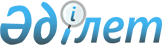 О признании утратившими силу некоторых приказов Министерства по инвестициям и развитию Республики КазахстанПриказ Министра информации и коммуникаций Республики Казахстан от 15 мая 2018 года № 202. Зарегистрирован в Министерстве юстиции Республики Казахстан 12 июня 2018 года № 17035
      ПРИКАЗЫВАЮ:
      1. Признать утратившими силу:
      1) приказ Министра по инвестициям и развитию Республики Казахстан от 19 ноября 2014 года № 161 "Об утверждении положений территориальных органов Комитета связи, информатизации и информации Министерства по инвестициям и развитию Республики Казахстан" (зарегистрирован в Реестре государственной регистрации нормативных правовых актов под № 9924, опубликован 27 декабря 2014 года в газете "Казахстанская правда" № 253 (27874);
      2) приказ исполняющего обязанности Министра по инвестициям и развитию Республики Казахстан от 24 ноября 2015 года № 1090 "О внесении изменения в приказ Министра по инвестициям и развитию Республики Казахстан от 19 ноября 2014 года № 161 "Об утверждении положений территориальных органов Комитета связи, информатизации и информации Министерства по инвестициям и развитию Республики Казахстан" (зарегистрирован в Реестре государственной регистрации нормативных правовых актов под № 12462, опубликован 31 декабря 2015 года в информационно-правовой системе нормативных правовых актов Республики Казахстан "Әділет").
      2. Комитету телекоммуникаций Министерства информации и коммуникаций Республики Казахстан в установленном законодательством порядке обеспечить:
      1) государственную регистрацию настоящего приказа в Министерстве юстиции Республики Казахстан;
      2) в течение десяти календарных дней со дня государственной регистрации настоящего приказа направление его в Республиканское государственное предприятие на праве хозяйственного ведения "Республиканский центр правовой информации" для официального опубликования и включения в Эталонный контрольный банк нормативных правовых актов Республики Казахстан;
      3) размещение настоящего приказа на интернет-ресурсе Министерства информации и коммуникаций Республики Казахстан;
      4) в течение десяти рабочих дней после государственной регистрации настоящего приказа представление в Юридический департамент Министерства информации и коммуникаций Республики Казахстан сведений об исполнении мероприятий, предусмотренных подпунктами 1), 2) и 3) настоящего пункта.
      3. Контроль за исполнением настоящего приказа возложить на курирующего вице-министра информации и коммуникаций Республики Казахстан.
      4. Настоящий приказ вводится в действие после дня его первого официального опубликования.
					© 2012. РГП на ПХВ «Институт законодательства и правовой информации Республики Казахстан» Министерства юстиции Республики Казахстан
				
      Министр информации и коммуникаций
Республики Казахстан 

Д. Абаев
